У К Р А Ї Н АНОВООЛЕКСАНДРІВСЬКА СІЛЬСЬКА РАДАДНІПРОВСЬКОГО РАЙОНУ ДНІПРОПЕТРОВСЬКОЇ ОБЛАСТІВОСЬМЕ СКЛИКАННЯТРЕТЯ СЕСІЯ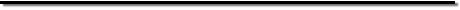 РІШЕННЯПро затвердження Програми захистунаселення і територій від надзвичайнихситуацій техногенного та природногохарактеру на території Новоолександрівськоїсільської ради Дніпровського району Дніпропетровської області на 2021-2025 роки Керуючись ст. 26 Закону України «Про місцеве самоврядування в Україні», на виконання вимог Кодексу цивільного захисту України, Постанови Кабінету Міністрів України «Про затвердження Положення про єдину державну систему цивільного захисту» № 11  від 9 січня 2014 року та заслухавши інформацію депутата Новоолександрівської сільської ради VIII скликання по багатомандатному виборчому округу № 5 Візіра Вячеслава Миколайовича «Про затвердження Програми захисту населення і територій від надзвичайних ситуацій техногенного та природного характеру на території  Новоолександрівської сільської ради Дніпровського району на 2021-2025 роки», Новоолександрівська сільська рада В И Р І Ш И Л А :Затвердити Програму захисту населення і територій від надзвичайних ситуацій техногенного та природного характеру на території Новоолександрівської сільської ради Дніпровського району на 2021-2025 роки згідно з додатком.2.     Секретарю сільської ради Ткач Н.М. оприлюднити дане рішення на офіційному вебсайті Новоолександрівської сільської ради.3. Контроль за виконанням цього рішення покласти на постійну комісію сільської ради з питань житлово-комунального господарства, комунальної власності, промисловості, підприємництва, транспорту, зв’язку та сфери послуг (голова комісії – Візір В.М.).Сільський голова 				                   Олександр ВІЗІРс. Новоолександрівка28 січня 2021 року № 307-3/VIII                                                                                       	Додаток                                                                                	до рішення сільської ради                                                                                     	28.01.2021 № 307-3/VIIIПрограмазахисту населення і територій від надзвичайних ситуацій техногенногота природного характеру територіїНовоолександрівської сільської радиДніпровського району Дніпропетровської областіна 2021-2025 рокиСело Новоолександрівка2021 рікВСТУПДержавна політика у сфері захисту населення і територій від надзвичайних ситуацій техногенного і природного характеру здійснюється на принципах пріоритетності завдань, спрямованих на рятування життя та збереження здоров'я людей і довкілля, безумовного надання переваги раціональній і превентивній безпеці. З кожним роком збільшується кількість природних катаклізмів, що супроводжуються значними матеріальними збитками. Програма розрахована на період з 2021 до 2025 року і складається з таких розділів:1. Поповнення, оновлення (освіження) і зберігання матеріальних резервів для ліквідації наслідків надзвичайних ситуацій2. Заходи щодо утримання фонду захисних споруд в готовності до використання за призначенням3. Заходи з удосконалення системи оповіщення цивільного захисту.4. Заходи, спрямовані на запобігання загибелі людей на водних об’єктах.5. Заходи з організації навчання населення правилам безпеки життєдіяльності та діям в умовах виникнення надзвичайних ситуацій.6. Заходи з забезпечення пожежної безпеки. 2. Зміст проблеми та обґрунтування необхідності її розв’язання шляхом розроблення і виконання ПрограмиДержавна політика у сфері захисту населення і територій від надзвичайних ситуацій техногенного та природного характеру здійснюється на принципах пріоритетності завдань, спрямованих на рятування життя та збереження здоров’я людей і довкілля та безумовного надання переваги раціональній і превентивній безпеці. Для захисту населення від наслідків техногенних аварій, а також під час застосування зброї масового знищення в особливий період створено фонд захисних споруд. Разом з тим, значна кількість споруд втратила захисні властивості, потребує проведення капітального ремонту та переоснащення, технічного обладнання. На річках, які використовуються для цілей гідроенергетики, риборозведення, технічного водопостачання та рекреації, під час тривалих зимових відлиг і літньо-осінніх дощів та злив підвищуються рівні води, що призводить до швидкого, часто до раптового формування дощових паводків, а для середніх і великих річок у межах громади характерні весняні повені і дощові паводки. Під час проведення аварійно-відновлювальних робіт з ліквідації наслідків надзвичайних ситуацій особливого значення набуває наявність матеріальних резервів. Це дозволяє аварійно- рятувальним силам своєчасно виконувати заходи, спрямовані на запобігання, ліквідацію надзвичайних ситуацій, надання термінової допомоги постраждалому населенню. Одним із головних заходів захисту населення від надзвичайних ситуацій є його своєчасне оповіщення про небезпеку, обстановку, яка склалася, а також інформування про порядок і правила поведінки в умовах надзвичайних ситуацій. З метою забезпечення захисту життя і здоров'я громадян області, зменшення матеріальних втрат та недопущення шкоди підприємствам, установам і організаціям, матеріальним і культурним цінностям, довкіллю у разі загрози або виникнення надзвичайних ситуацій, проводиться оповіщення та інформування населення. Функціонування консультаційних пунктів підвищить ефективність навчання населення способам захисту в разі виникнення надзвичайних несприятливих побутових або нестандартних ситуацій, виховання у дітей належного ставлення до питань пожежної безпеки, зменшення травматизму серед учасників навчально-виховного процесу, здобуття практичних навичок та умінь поведінки в екстремальних ситуаціях. 2. Мета програми: Програма складається з 6-ти розділів, розроблених у відповідності до вимог Кодексу цивільного захисту України, розпорядження Президента України «Про невідкладні заходи щодо запобігання загибелі людей на водних об’єктах» № 190/2001-рп від 14 липня 2001 року, Постанови Кабінету Міністрів України «Про затвердження Порядку створення та використання матеріальних резервів для запобігання і ліквідації наслідків надзвичайних ситуацій» № 775 від 30.09.2015 року, розпорядження голови Дніпропетровської  обласної державної адміністрації «Про реалізацію положень Постанови Кабінету Міністрів України від 30.09.2015 року №775 «Про затвердження Порядку створення та використання матеріальних резервів для запобігання і ліквідації наслідків надзвичайних ситуацій» № 228/2015-р від 30.12.2015 року, з метою забезпечення своєчасних заходів щодо запобігання, ліквідації надзвичайних ситуацій техногенного і природного характеру та їх наслідків. Метою Програми є послідовне зниження ризику виникнення надзвичайних ситуацій техногенного та природного характеру (далі – надзвичайні ситуації), підвищення рівня безпеки населення і захищеності територій від наслідків таких ситуацій. Основною метою програми є: поліпшення зусиль органів місцевого самоврядування у сфері запобігання надзвичайним ситуаціям, ефективного реагування на них, забезпечення збереження життя і здоров’я людей, мінімізації наслідків забруднення територій; своєчасне та якісне проведення невідкладних відновлювальних робіт і заходів, спрямованих на ліквідацію надзвичайних ситуацій та їх наслідків; створення матеріальних резервів у кількості, необхідній для оперативної ліквідації наслідків надзвичайних ситуацій; запобігання загибелі людей на водних об'єктах, покращення функціонування аварійно - рятувальних підрозділів на водних об'єктах; організація навчання населення діям у надзвичайних ситуаціях; використання систем зв’язку, радіопроводового, телевізійного оповіщення, радіотрансляційних мереж, відеоспостереження та інших технічних засобів фіксування та передавання інформації.4. Шляхи і способи розв’язання проблемиОптимальним варіантом розв'язання проблеми захисту населення і територій від надзвичайних ситуацій техногенного та природного характеру є реалізація державної політики у сфері захисту населення і територій від надзвичайних ситуацій шляхом системного здійснення першочергових заходів щодо захисту населення і територій від надзвичайних ситуацій з використанням ресурсів держави та інших джерел, не заборонених законом.5. Обсяги та джерела фінансуванняПрограми Фінансування завдань і заходів Програми здійснюється за рахунок бюджету Новоолександрівської сільської ради, інших не заборонених законом джерел. Обсяг фінансування завдань і заходів Програми уточнюється щороку під час складання проекту бюджету на відповідний рік. 6. Завдання і напрямки ПрограмиПрограма передбачає здійснення першочергових заходів щодо захисту населення і територій від надзвичайних ситуацій за такими напрямами: створення матеріальних резервів для ліквідації наслідків надзвичайних ситуацій; запобігання загибелі людей на водних об’єктах; організації навчання населення правилам безпеки життєдіяльності та діям в умовах виникнення надзвичайних ситуацій; утримання фонду захисних споруд в готовності до використання за призначенням; удосконалення системи централізованого оповіщення та зв’язку цивільного захисту, організація навчання населення правилам безпеки життєдіяльності та діям в умовах виникнення надзвичайних ситуацій, забезпечення пожежної безпеки (в тому числі наявність пожежної та охоронної сигналізації на об’єктах комунальної власності громади).7. Очікувані результати, ефективність ПрограмиВиконання Програми дасть змогу: забезпечити належний рівень безпеки населення, захищеності територій від надзвичайних ситуацій; знизити ризик виникнення надзвичайних ситуацій та мінімізувати їх наслідки; оновлювати, поповнювати матеріальні цінності матеріальних резервів, необхідних для ліквідації надзвичайних ситуацій техногенного та природного характеру; забезпечити функціонування дієвої системи запобігання загибелі людей на водних об’єктах; підвищити обізнаність населення щодо дій у разі виникнення надзвичайних ситуацій; забезпечити здійснення комплексних заходів щодо підтримання в постійній готовності системи централізованого оповіщення населення; своєчасно та у найкоротший термін проводити оповіщення керівного складу органів місцевого самоврядування у разі загрози виникнення, чи виникнення надзвичайних ситуацій техногенного і природного характеру; підвищити ефективність використання коштів, які спрямовуються на здійснення заходів щодо захисту населення і територій від надзвичайних ситуацій. Ефективність виконання Програми полягає у створенні оптимальної та результативної єдиної системи цивільного захисту, зменшенні кількості постраждалих та загиблих внаслідок надзвичайних ситуацій. 8. Координація та контроль за ходом виконання ПрограмиКоординацію між виконавцями Програми здійснює Виконавчий комітет Новоолександрівської сільської ради Дніпровського району.Контроль за виконанням Програми здійснюється відповідною комісією Новоолександрівської сільської ради.Секретар сільської ради                                                       Наталія ТКАЧ